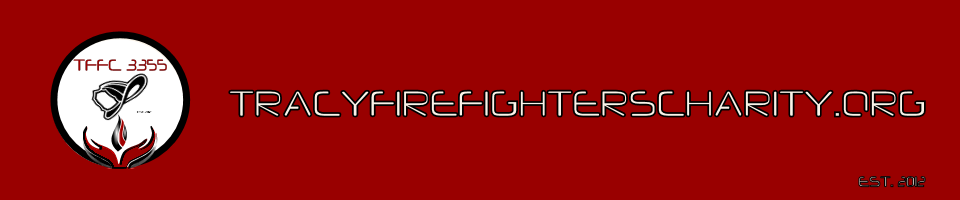 Tracy Firefighter’s Charity Local 3355Meeting AgendaTuesday February 3rd, 0815 Perkos CafeCall to order: Roll Call:Approval of Minutes: Treasures Report:Account balancesMountain House – TracyCrab Feed and what local business and/or individuals we want to recognize as Friends of Tracy Firefighters Charity so we can get the plaque ordered2015 budget - capital purchases we want to make.  Old Business:TFFC ApparelGood of the order:Set date for next meetingMeeting Adjourned @ _____________________